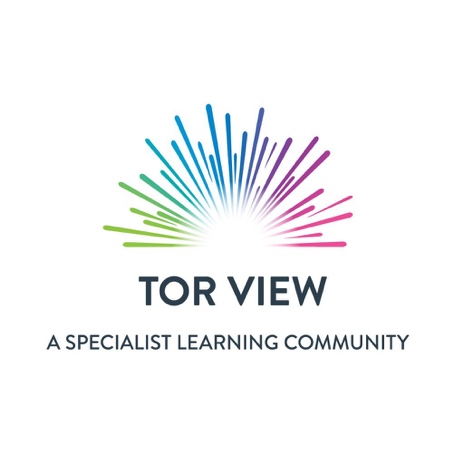 Long Term Mapping Key Stage 3Cycle 1Cycle 2Cycle 3(2021-2022)(2022-2023)(2023 – 2024)Autumn 1Maintaining physical, mental and emotional health and wellbeingMaking informed choices about Health and WellbeingUnderstanding the role and influence of the media on lifestyleMaking informed choices about health and wellbeingMaintaining physical, mental and emotional health and wellbeingBritish values: Rights and responsibilities as part of diverse communitiesAutumn 2To develop team working skillsTo develop flexibility and resilienceIdentifying and accessing help advice and supportSpring1Developing Healthy RelationshipsMaintaining Heathy RelationshipsFeelings about SexThe law and consentSexually Transmitted InfectionsSpring2British values and equalities: Rights and responsibilities as part of diverse communitiesBritish values: Developing rights and responsibilities as active citizensMaking informed choices about health and wellbeingSummer 1Recognising and Managing emotions within a range of relationshipsManaging lossContraceptionPregnancy and ParenthoodSummer 2Assessing and managing risks to health and to stay and keep others safeBritish values and equalities: Rights and responsibilities as part of diverse communitiesMaking informed choices about health and wellbeingMEDIUM-TERM PLANNINGPSHE Key Stage 3MEDIUM-TERM PLANNINGPSHE Key Stage 3MEDIUM-TERM PLANNINGPSHE Key Stage 3MEDIUM-TERM PLANNINGPSHE Key Stage 3MEDIUM-TERM PLANNINGPSHE Key Stage 3MEDIUM-TERM PLANNINGPSHE Key Stage 3MEDIUM-TERM PLANNINGPSHE Key Stage 3MEDIUM-TERM PLANNINGPSHE Key Stage 3MEDIUM-TERM PLANNINGPSHE Key Stage 3MEDIUM-TERM PLANNINGPSHE Key Stage 3MEDIUM-TERM PLANNINGPSHE Key Stage 3MEDIUM-TERM PLANNINGPSHE Key Stage 3MEDIUM-TERM PLANNINGPSHE Key Stage 3MEDIUM-TERM PLANNINGPSHE Key Stage 3Intent : We will promote, develop, equip and prepare healthy learners for life.Intent : We will promote, develop, equip and prepare healthy learners for life.Intent : We will promote, develop, equip and prepare healthy learners for life.Intent : We will promote, develop, equip and prepare healthy learners for life.Intent : We will promote, develop, equip and prepare healthy learners for life.Intent : We will promote, develop, equip and prepare healthy learners for life.Intent : We will promote, develop, equip and prepare healthy learners for life.Intent : We will promote, develop, equip and prepare healthy learners for life.Intent : We will promote, develop, equip and prepare healthy learners for life.Intent : We will promote, develop, equip and prepare healthy learners for life.Intent : We will promote, develop, equip and prepare healthy learners for life.Intent : We will promote, develop, equip and prepare healthy learners for life.Intent : We will promote, develop, equip and prepare healthy learners for life.Intent : We will promote, develop, equip and prepare healthy learners for life.Aspiration for LifeAspiration for LifeAspiration for LifeDifferentiated, aspirational targets dependent on pupil needs.Differentiated, aspirational targets dependent on pupil needs.Differentiated, aspirational targets dependent on pupil needs.Language for LifeLanguage for LifeExplicit teaching/ exposure to new and know vocabulary.Explicit teaching/ exposure to new and know vocabulary.Learning for LifeLearning for LifeOpportunities to develop cross curricular skills e.g. dramaOpportunities to develop cross curricular skills e.g. dramaCYCLE 1 – 2021-22Autumn 1Autumn 1Autumn 1Autumn 2Autumn 2Spring 1Spring 1Spring 2Spring 2Summer 1Summer 1Summer 2Summer 2CYCLE 1 – 2021-22CYCLE 1 – 2021-227 weeks7 weeks7 weeks7 weeks7 weeks6 weeks6 weeks6 weeks6 weeks5 weeks5 weeks7 weeks7 weeksCYCLE 1 – 2021-22Maintaining physical, mental and emotional health and wellbeing - Personal hygiene and taking responsibility for own hygiene.- What, when and why? vaccinations and immunisations. - Feelings, emotions and fears about vaccinationsMaking informed choices about Health and Wellbeing- What is cancer? - Statistics – childhood?- How and why do people get it? Rare in children- How to check self – breasts and testicles- Cancer prevention: healthy lifestyles-Dealing with cancer in the familyUnderstanding the role and influence of the media on lifestyle- What is media and why is it important?- How does the media portray young people, body image, health issues?- Understanding how identity is affected by media- Having a positive sense of self worthMaintaining physical, mental and emotional health and wellbeing - Personal hygiene and taking responsibility for own hygiene.- What, when and why? vaccinations and immunisations. - Feelings, emotions and fears about vaccinationsMaking informed choices about Health and Wellbeing- What is cancer? - Statistics – childhood?- How and why do people get it? Rare in children- How to check self – breasts and testicles- Cancer prevention: healthy lifestyles-Dealing with cancer in the familyUnderstanding the role and influence of the media on lifestyle- What is media and why is it important?- How does the media portray young people, body image, health issues?- Understanding how identity is affected by media- Having a positive sense of self worthTo develop team working skills- To recognise own core values- To clarify own core values and challenge them- How to set personal realistic targets and goals- How to set challenging targets and goals- Own identity as a learner, preferred learning stylesTo develop team working skills- To recognise own core values- To clarify own core values and challenge them- How to set personal realistic targets and goals- How to set challenging targets and goals- Own identity as a learner, preferred learning stylesTo develop team working skills- To recognise own core values- To clarify own core values and challenge them- How to set personal realistic targets and goals- How to set challenging targets and goals- Own identity as a learner, preferred learning stylesDeveloping Healthy Relationships- Characteristics and benefits of strong, positive, supportive, equal relationships.- Commitment- Respecting each other’s opinions- Time for self and friendsMaintaining Heathy Relationships- Characteristics and benefits of strong, positive, supportive, equal relationships.- Living together- Marriage- Commitment- Time for self and friendsDeveloping Healthy Relationships- Characteristics and benefits of strong, positive, supportive, equal relationships.- Commitment- Respecting each other’s opinions- Time for self and friendsMaintaining Heathy Relationships- Characteristics and benefits of strong, positive, supportive, equal relationships.- Living together- Marriage- Commitment- Time for self and friendsBritish values and equalities: Rights and responsibilities as part of diverse communities- Similarities, differences and diversity among people of different race, culture, ability, sex, gender identity, age and sexual orientation- Recognise and challenge; stereotypes, prejudice, bullying and discrimination- The impact of stereotyping, prejudice, bullying and discrimination on individuals and communitiesBritish values and equalities: Rights and responsibilities as part of diverse communities- Similarities, differences and diversity among people of different race, culture, ability, sex, gender identity, age and sexual orientation- Recognise and challenge; stereotypes, prejudice, bullying and discrimination- The impact of stereotyping, prejudice, bullying and discrimination on individuals and communitiesRecognising and Managing emotions within a range of relationships -Dealing with negative relationships.- Strategies to manage strong emotions.- Recognising unhealthy and abusive relationships.- Managing changes in relationships including the ending of relationships.Managing loss- The impact of: Bereavement, separation and divorce.- How to deal with the above.- Support networks.Recognising and Managing emotions within a range of relationships -Dealing with negative relationships.- Strategies to manage strong emotions.- Recognising unhealthy and abusive relationships.- Managing changes in relationships including the ending of relationships.Managing loss- The impact of: Bereavement, separation and divorce.- How to deal with the above.- Support networks.Assessing and managing risks to health and to stay and keep others safe - Risks in the classroom- Risks around school- Risks in the playground- Risks in the community- How to recognise risk including risk form online relationships- How to reduce risk- Getting help in an emergency and risky situations- Understanding risk within the context of personal safetyAccident preventionRoad safety (crossing)Bike safetyHow to respond in an emergency- What is an emergency?- Who can/should be contacted?- When should people be contacted?- First aid- Staying safe and keeping calmMaking good choices to help others.Assessing and managing risks to health and to stay and keep others safe - Risks in the classroom- Risks around school- Risks in the playground- Risks in the community- How to recognise risk including risk form online relationships- How to reduce risk- Getting help in an emergency and risky situations- Understanding risk within the context of personal safetyAccident preventionRoad safety (crossing)Bike safetyHow to respond in an emergency- What is an emergency?- Who can/should be contacted?- When should people be contacted?- First aid- Staying safe and keeping calmMaking good choices to help others.CYCLE 1 – 2021-22Maintaining physical, mental and emotional health and wellbeing - Personal hygiene and taking responsibility for own hygiene.- What, when and why? vaccinations and immunisations. - Feelings, emotions and fears about vaccinationsMaking informed choices about Health and Wellbeing- What is cancer? - Statistics – childhood?- How and why do people get it? Rare in children- How to check self – breasts and testicles- Cancer prevention: healthy lifestyles-Dealing with cancer in the familyUnderstanding the role and influence of the media on lifestyle- What is media and why is it important?- How does the media portray young people, body image, health issues?- Understanding how identity is affected by media- Having a positive sense of self worthMaintaining physical, mental and emotional health and wellbeing - Personal hygiene and taking responsibility for own hygiene.- What, when and why? vaccinations and immunisations. - Feelings, emotions and fears about vaccinationsMaking informed choices about Health and Wellbeing- What is cancer? - Statistics – childhood?- How and why do people get it? Rare in children- How to check self – breasts and testicles- Cancer prevention: healthy lifestyles-Dealing with cancer in the familyUnderstanding the role and influence of the media on lifestyle- What is media and why is it important?- How does the media portray young people, body image, health issues?- Understanding how identity is affected by media- Having a positive sense of self worthDeveloping Healthy Relationships- Characteristics and benefits of strong, positive, supportive, equal relationships.- Commitment- Respecting each other’s opinions- Time for self and friendsMaintaining Heathy Relationships- Characteristics and benefits of strong, positive, supportive, equal relationships.- Living together- Marriage- Commitment- Time for self and friendsDeveloping Healthy Relationships- Characteristics and benefits of strong, positive, supportive, equal relationships.- Commitment- Respecting each other’s opinions- Time for self and friendsMaintaining Heathy Relationships- Characteristics and benefits of strong, positive, supportive, equal relationships.- Living together- Marriage- Commitment- Time for self and friendsRecognising and Managing emotions within a range of relationships -Dealing with negative relationships.- Strategies to manage strong emotions.- Recognising unhealthy and abusive relationships.- Managing changes in relationships including the ending of relationships.Managing loss- The impact of: Bereavement, separation and divorce.- How to deal with the above.- Support networks.Recognising and Managing emotions within a range of relationships -Dealing with negative relationships.- Strategies to manage strong emotions.- Recognising unhealthy and abusive relationships.- Managing changes in relationships including the ending of relationships.Managing loss- The impact of: Bereavement, separation and divorce.- How to deal with the above.- Support networks.CYCLE 1 – 2021-22Maintaining physical, mental and emotional health and wellbeing - Personal hygiene and taking responsibility for own hygiene.- What, when and why? vaccinations and immunisations. - Feelings, emotions and fears about vaccinationsMaking informed choices about Health and Wellbeing- What is cancer? - Statistics – childhood?- How and why do people get it? Rare in children- How to check self – breasts and testicles- Cancer prevention: healthy lifestyles-Dealing with cancer in the familyUnderstanding the role and influence of the media on lifestyle- What is media and why is it important?- How does the media portray young people, body image, health issues?- Understanding how identity is affected by media- Having a positive sense of self worthMaintaining physical, mental and emotional health and wellbeing - Personal hygiene and taking responsibility for own hygiene.- What, when and why? vaccinations and immunisations. - Feelings, emotions and fears about vaccinationsMaking informed choices about Health and Wellbeing- What is cancer? - Statistics – childhood?- How and why do people get it? Rare in children- How to check self – breasts and testicles- Cancer prevention: healthy lifestyles-Dealing with cancer in the familyUnderstanding the role and influence of the media on lifestyle- What is media and why is it important?- How does the media portray young people, body image, health issues?- Understanding how identity is affected by media- Having a positive sense of self worthDeveloping Healthy Relationships- Characteristics and benefits of strong, positive, supportive, equal relationships.- Commitment- Respecting each other’s opinions- Time for self and friendsMaintaining Heathy Relationships- Characteristics and benefits of strong, positive, supportive, equal relationships.- Living together- Marriage- Commitment- Time for self and friendsDeveloping Healthy Relationships- Characteristics and benefits of strong, positive, supportive, equal relationships.- Commitment- Respecting each other’s opinions- Time for self and friendsMaintaining Heathy Relationships- Characteristics and benefits of strong, positive, supportive, equal relationships.- Living together- Marriage- Commitment- Time for self and friendsRecognising and Managing emotions within a range of relationships -Dealing with negative relationships.- Strategies to manage strong emotions.- Recognising unhealthy and abusive relationships.- Managing changes in relationships including the ending of relationships.Managing loss- The impact of: Bereavement, separation and divorce.- How to deal with the above.- Support networks.Recognising and Managing emotions within a range of relationships -Dealing with negative relationships.- Strategies to manage strong emotions.- Recognising unhealthy and abusive relationships.- Managing changes in relationships including the ending of relationships.Managing loss- The impact of: Bereavement, separation and divorce.- How to deal with the above.- Support networks.CYCLE 1 – 2021-22SUGGESTED ACTIVITIESSUGGESTED ACTIVITIESSUGGESTED ACTIVITIESSUGGESTED ACTIVITIESSUGGESTED ACTIVITIESSUGGESTED ACTIVITIESSUGGESTED ACTIVITIESSUGGESTED ACTIVITIESSUGGESTED ACTIVITIESSUGGESTED ACTIVITIESSUGGESTED ACTIVITIESSUGGESTED ACTIVITIESSUGGESTED ACTIVITIESCYCLE 1 – 2021-22Personal hygiene talk about how to keep clean, hand washing with powder and UV torch. Cancer- what is it, statistics, how to check yourself, how and why people get it and dealing with cancer in the family. Explanation of immunisations, vaccinations, and what they are for-get nurse in if possible. Help get over the fear of needles. Influence the media has on us through adverts, design a chocolate bar.Show pictures of teenagers and ask what pupils think. Show media perception of teenagers.Promote pupils self-worth.Personal hygiene talk about how to keep clean, hand washing with powder and UV torch. Cancer- what is it, statistics, how to check yourself, how and why people get it and dealing with cancer in the family. Explanation of immunisations, vaccinations, and what they are for-get nurse in if possible. Help get over the fear of needles. Influence the media has on us through adverts, design a chocolate bar.Show pictures of teenagers and ask what pupils think. Show media perception of teenagers.Promote pupils self-worth.Teamwork activities, treasure hunt around school in two teams, Starters-get into height order without speaking, then without looking and age order. Stand on a bench and get into a specific order without standing on the floor. Pass a ball under and over quickest wins.Teamwork activities, treasure hunt around school in two teams, Starters-get into height order without speaking, then without looking and age order. Stand on a bench and get into a specific order without standing on the floor. Pass a ball under and over quickest wins.Teamwork activities, treasure hunt around school in two teams, Starters-get into height order without speaking, then without looking and age order. Stand on a bench and get into a specific order without standing on the floor. Pass a ball under and over quickest wins.Friendships, what are good characteristics of a good friend, who is your friend and why. Draw or have a phot with your friend and write a sentence about why they are your friend.What is a relationship and who can we have relationships with. What is a date, choose perfect date. Role-play. How a relationship progresses from date one. What is marriage, how do people get to be married. Go through what happens and needs to be done for a wedding. Plan a wedding and role-play.Friendships, what are good characteristics of a good friend, who is your friend and why. Draw or have a phot with your friend and write a sentence about why they are your friend.What is a relationship and who can we have relationships with. What is a date, choose perfect date. Role-play. How a relationship progresses from date one. What is marriage, how do people get to be married. Go through what happens and needs to be done for a wedding. Plan a wedding and role-play.Why people are different, list 5 differences between the person next to you. All the differing races, religions, genders and sexual orientations in our communities.What is stereotyping and the main stereotypes we have e.g. a man is a builder a woman is a nurse.What is prejudice? What is Bullying, how to help someone or yourself if you are being bullied. Scenarios, how to help.Our rights and responsibilities in our school, house and community.Why people are different, list 5 differences between the person next to you. All the differing races, religions, genders and sexual orientations in our communities.What is stereotyping and the main stereotypes we have e.g. a man is a builder a woman is a nurse.What is prejudice? What is Bullying, how to help someone or yourself if you are being bullied. Scenarios, how to help.Our rights and responsibilities in our school, house and community.Managing loss and bereavement and how to deal with it. And dealing with the end of a relationship.Positive and negative relationships. What does a positive and negative relationship look like, scenario/role-play.Divorce and separation.What is a support network and how can it help, who is in your support network.Managing loss and bereavement and how to deal with it. And dealing with the end of a relationship.Positive and negative relationships. What does a positive and negative relationship look like, scenario/role-play.Divorce and separation.What is a support network and how can it help, who is in your support network.Difference between a risk and a hazard and how to spot them. Risks and hazards in our school/classroom.Road/Bike safety.Basic first aid – how to deal with common injuries / head injuriesEmergency calls, who do we need for each situation and how do we contact them. Difference between a risk and a hazard and how to spot them. Risks and hazards in our school/classroom.Road/Bike safety.Basic first aid – how to deal with common injuries / head injuriesEmergency calls, who do we need for each situation and how do we contact them. CYCLE 1 – 2021-22VOCABULARYVOCABULARYVOCABULARYVOCABULARYVOCABULARYVOCABULARYVOCABULARYVOCABULARYVOCABULARYVOCABULARYVOCABULARYVOCABULARYVOCABULARYCYCLE 1 – 2021-22HygieneVaccinationsImmunisationsNeedlesCancerMediaSelf-worthHygieneVaccinationsImmunisationsNeedlesCancerMediaSelf-worthTeamworkPersonalTargetsRealisticChallengingCommunicationLeadershipTeamworkPersonalTargetsRealisticChallengingCommunicationLeadershipTeamworkPersonalTargetsRealisticChallengingCommunicationLeadershipRelationshipDatesFriendshipCommitmentRespectMarriageEqualRelationshipDatesFriendshipCommitmentRespectMarriageEqualBritainValuesEqualitiesRightsResponsibilitiesDiverseCommunitiesRaceCultureSexual OrientationStereotypePrejudiceBritainValuesEqualitiesRightsResponsibilitiesDiverseCommunitiesRaceCultureSexual OrientationStereotypePrejudiceBereavementSeparationDivorcePositiveNegativeRelationshipSupport/Support networkEmotionsFeelingsBereavementSeparationDivorcePositiveNegativeRelationshipSupport/Support networkEmotionsFeelingsRiskHazardSafetyFirst aidEmergencyRiskHazardSafetyFirst aidEmergencyCYCLE 1 – 2021-22IMPLEMENTATIONIMPLEMENTATIONIMPLEMENTATIONIMPLEMENTATIONIMPLEMENTATIONIMPLEMENTATIONIMPLEMENTATIONIMPLEMENTATIONIMPLEMENTATIONIMPLEMENTATIONIMPLEMENTATIONIMPLEMENTATIONIMPLEMENTATIONCYCLE 1 – 2021-22Week 1: Personal HygieneWeek 2: CancerWeek 3: Vaccinations and immunisations, fear of needles - NurseWeek 4: Media influence.Week 5: Media- portray young people and body image and health ImageWeek 6: Self-worth.Week 7: AssessmentWeek 1: Personal HygieneWeek 2: CancerWeek 3: Vaccinations and immunisations, fear of needles - NurseWeek 4: Media influence.Week 5: Media- portray young people and body image and health ImageWeek 6: Self-worth.Week 7: AssessmentWeek 1-4:  Teamwork activities Week 5-6: Treasure hunt around schoolWeek 7:AssessmentWeek 1-4:  Teamwork activities Week 5-6: Treasure hunt around schoolWeek 7:AssessmentWeek 1-4:  Teamwork activities Week 5-6: Treasure hunt around schoolWeek 7:AssessmentWeek 1: FriendshipWeek 2 + 3: RelationshipsWeek 4 + 5: MarriageWeek 6: AssessmentWeek 1: FriendshipWeek 2 + 3: RelationshipsWeek 4 + 5: MarriageWeek 6: AssessmentWeek 1: Our CommunitiesWeek 2: Our rights and responsibilities Week 3: BullyingWeek 4: PrejudiceWeek 5: StereotypingWeek 6: AssessmentWeek 1: Our CommunitiesWeek 2: Our rights and responsibilities Week 3: BullyingWeek 4: PrejudiceWeek 5: StereotypingWeek 6: AssessmentWeek 1: Bereavement, managing lossWeek 2 + 3: Positive and negative relationships-role playWeek 4: Divorce/relationship endingWeek 5: AssessmentWeek 1: Bereavement, managing lossWeek 2 + 3: Positive and negative relationships-role playWeek 4: Divorce/relationship endingWeek 5: AssessmentWeek 1: Risks and hazards in schoolWeek 2: Risks and hazards outside school Week 3: Road safety in schoolWeek 4 : Road safety – clod laneWeek 5 : Basic first aidWeek 6: Emergency services Week 7: AssessmentWeek 1: Risks and hazards in schoolWeek 2: Risks and hazards outside school Week 3: Road safety in schoolWeek 4 : Road safety – clod laneWeek 5 : Basic first aidWeek 6: Emergency services Week 7: AssessmentCYCLE 1 – 2021-22INTENTWeek 1: Personal HygieneWeek 2: CancerWeek 3: Vaccinations and immunisations, fear of needles - NurseWeek 4: Media influence.Week 5: Media- portray young people and body image and health ImageWeek 6: Self-worth.Week 7: AssessmentWeek 1: Personal HygieneWeek 2: CancerWeek 3: Vaccinations and immunisations, fear of needles - NurseWeek 4: Media influence.Week 5: Media- portray young people and body image and health ImageWeek 6: Self-worth.Week 7: AssessmentWeek 1-4:  Teamwork activities Week 5-6: Treasure hunt around schoolWeek 7:AssessmentWeek 1-4:  Teamwork activities Week 5-6: Treasure hunt around schoolWeek 7:AssessmentWeek 1-4:  Teamwork activities Week 5-6: Treasure hunt around schoolWeek 7:AssessmentWeek 1: FriendshipWeek 2 + 3: RelationshipsWeek 4 + 5: MarriageWeek 6: AssessmentWeek 1: FriendshipWeek 2 + 3: RelationshipsWeek 4 + 5: MarriageWeek 6: AssessmentWeek 1: Our CommunitiesWeek 2: Our rights and responsibilities Week 3: BullyingWeek 4: PrejudiceWeek 5: StereotypingWeek 6: AssessmentWeek 1: Our CommunitiesWeek 2: Our rights and responsibilities Week 3: BullyingWeek 4: PrejudiceWeek 5: StereotypingWeek 6: AssessmentWeek 1: Bereavement, managing lossWeek 2 + 3: Positive and negative relationships-role playWeek 4: Divorce/relationship endingWeek 5: AssessmentWeek 1: Bereavement, managing lossWeek 2 + 3: Positive and negative relationships-role playWeek 4: Divorce/relationship endingWeek 5: AssessmentWeek 1: Risks and hazards in schoolWeek 2: Risks and hazards outside school Week 3: Road safety in schoolWeek 4 : Road safety – clod laneWeek 5 : Basic first aidWeek 6: Emergency services Week 7: AssessmentWeek 1: Risks and hazards in schoolWeek 2: Risks and hazards outside school Week 3: Road safety in schoolWeek 4 : Road safety – clod laneWeek 5 : Basic first aidWeek 6: Emergency services Week 7: AssessmentMEDIUM-TERM PLANNINGKey Stage 3MEDIUM-TERM PLANNINGKey Stage 3MEDIUM-TERM PLANNINGKey Stage 3MEDIUM-TERM PLANNINGKey Stage 3MEDIUM-TERM PLANNINGKey Stage 3MEDIUM-TERM PLANNINGKey Stage 3MEDIUM-TERM PLANNINGKey Stage 3MEDIUM-TERM PLANNINGKey Stage 3MEDIUM-TERM PLANNINGKey Stage 3MEDIUM-TERM PLANNINGKey Stage 3MEDIUM-TERM PLANNINGKey Stage 3MEDIUM-TERM PLANNINGKey Stage 3MEDIUM-TERM PLANNINGKey Stage 3MEDIUM-TERM PLANNINGKey Stage 3Aspiration for LifeAspiration for LifeAspiration for LifeDifferentiated, aspirational targets dependent on pupil needs.Differentiated, aspirational targets dependent on pupil needs.Differentiated, aspirational targets dependent on pupil needs.Language for LifeLanguage for LifeExplicit teaching/ exposure to new and know vocabulary.Explicit teaching/ exposure to new and know vocabulary.Learning for LifeLearning for LifeOpportunities to develop cross curricular skills e.g. dramaOpportunities to develop cross curricular skills e.g. dramaCYCLE  2 – 2022-23Autumn 1Autumn 1Autumn 1Autumn 2Autumn 2Spring 1Spring 1Spring 2Spring 2Summer 1Summer 1Summer 2Summer 2CYCLE  2 – 2022-23CYCLE  2 – 2022-237 weeks7 weeks7 weeks7 weeks7 weeks6 weeks6 weeks6 weeks6 weeks5 weeks5 weeks7 weeks7 weeksCYCLE  2 – 2022-23Making informed choices about health and wellbeing Maintaining physical, mental and emotional health and wellbeing - Understanding self-esteem and how this can change with personal circumstances; family, friendship, achievements and employment- Personal: qualities, attitudes, skills and achievements- How the above affect confidence and self-esteem when they are evaluated by others.- Recognising personal strengths- Self-confidence and self esteem- Accepting helpful feedback- Rejecting unhelpful criticismMaking informed choices about health and wellbeing Maintaining physical, mental and emotional health and wellbeing - Understanding self-esteem and how this can change with personal circumstances; family, friendship, achievements and employment- Personal: qualities, attitudes, skills and achievements- How the above affect confidence and self-esteem when they are evaluated by others.- Recognising personal strengths- Self-confidence and self esteem- Accepting helpful feedback- Rejecting unhelpful criticismTo develop flexibility and resilience- Identifying own strengths, interests, skills and qualities- Understanding resilience and flexibility and its importanceTo develop flexibility and resilience- Identifying own strengths, interests, skills and qualities- Understanding resilience and flexibility and its importanceTo develop flexibility and resilience- Identifying own strengths, interests, skills and qualities- Understanding resilience and flexibility and its importanceFeelings about SexThe law and consent- Sexuality- Sexual attraction- The role of sex in media- Harmful content and contact online- Sexual behaviour- Recognising the impact of drugs and alcohol on choices and sexual behaviour- Managing unwanted attention – including harassment and stalking.- Age of consent and what the law says.- Having an awareness of: exploitation, abuse, rape and how to respond.- Understanding consent and respecting wishes of people- Manipulation and persuasion – how to respond to this.- Grooming- Respecting other cultures and faiths.Feelings about SexThe law and consent- Sexuality- Sexual attraction- The role of sex in media- Harmful content and contact online- Sexual behaviour- Recognising the impact of drugs and alcohol on choices and sexual behaviour- Managing unwanted attention – including harassment and stalking.- Age of consent and what the law says.- Having an awareness of: exploitation, abuse, rape and how to respond.- Understanding consent and respecting wishes of people- Manipulation and persuasion – how to respond to this.- Grooming- Respecting other cultures and faiths.British values: Developing rights and responsibilities as active citizens - Political system and democracy.- Role of parliament and the monarch.- Operation of parliament – voting, elections, political parties- Precious liberties- Justice system- Rules and laws- Role of police, operation of courts and tribunalsBritish values: Developing rights and responsibilities as active citizens - Political system and democracy.- Role of parliament and the monarch.- Operation of parliament – voting, elections, political parties- Precious liberties- Justice system- Rules and laws- Role of police, operation of courts and tribunalsSexual Intercourse- Consent- To assess readiness for sex.- What is Sexual Intercourse?- How do we do it?- How can we stay safe?- Where should Sexual Intercourse take place?- Outcomes of sexual intercourse- Feelings during Sexual Intercourse- Types of sex Contraception- Types of contraception- What they do to our bodies- How they are used- Services to be accessed to get contraception- Using contraception- Understanding the impact of not using contraception.- How an egg is fertilisedSexual Intercourse- Consent- To assess readiness for sex.- What is Sexual Intercourse?- How do we do it?- How can we stay safe?- Where should Sexual Intercourse take place?- Outcomes of sexual intercourse- Feelings during Sexual Intercourse- Types of sex Contraception- Types of contraception- What they do to our bodies- How they are used- Services to be accessed to get contraception- Using contraception- Understanding the impact of not using contraception.- How an egg is fertilisedBritish values and equalities: Rights and responsibilities as part of diverse communities- Potential tensions between human rights, British law, cultural and religious expectations and practices, radicalisations- How to react to these- How to help and support others in diverse communities- How to access and be part of different communities  - Who to contact if in fear about something happening as part of a diverse communityBritish values and equalities: Rights and responsibilities as part of diverse communities- Potential tensions between human rights, British law, cultural and religious expectations and practices, radicalisations- How to react to these- How to help and support others in diverse communities- How to access and be part of different communities  - Who to contact if in fear about something happening as part of a diverse communityCYCLE  2 – 2022-23Making informed choices about health and wellbeing Maintaining physical, mental and emotional health and wellbeing - Understanding self-esteem and how this can change with personal circumstances; family, friendship, achievements and employment- Personal: qualities, attitudes, skills and achievements- How the above affect confidence and self-esteem when they are evaluated by others.- Recognising personal strengths- Self-confidence and self esteem- Accepting helpful feedback- Rejecting unhelpful criticismMaking informed choices about health and wellbeing Maintaining physical, mental and emotional health and wellbeing - Understanding self-esteem and how this can change with personal circumstances; family, friendship, achievements and employment- Personal: qualities, attitudes, skills and achievements- How the above affect confidence and self-esteem when they are evaluated by others.- Recognising personal strengths- Self-confidence and self esteem- Accepting helpful feedback- Rejecting unhelpful criticismFeelings about SexThe law and consent- Sexuality- Sexual attraction- The role of sex in media- Harmful content and contact online- Sexual behaviour- Recognising the impact of drugs and alcohol on choices and sexual behaviour- Managing unwanted attention – including harassment and stalking.- Age of consent and what the law says.- Having an awareness of: exploitation, abuse, rape and how to respond.- Understanding consent and respecting wishes of people- Manipulation and persuasion – how to respond to this.- Grooming- Respecting other cultures and faiths.Feelings about SexThe law and consent- Sexuality- Sexual attraction- The role of sex in media- Harmful content and contact online- Sexual behaviour- Recognising the impact of drugs and alcohol on choices and sexual behaviour- Managing unwanted attention – including harassment and stalking.- Age of consent and what the law says.- Having an awareness of: exploitation, abuse, rape and how to respond.- Understanding consent and respecting wishes of people- Manipulation and persuasion – how to respond to this.- Grooming- Respecting other cultures and faiths.Sexual Intercourse- Consent- To assess readiness for sex.- What is Sexual Intercourse?- How do we do it?- How can we stay safe?- Where should Sexual Intercourse take place?- Outcomes of sexual intercourse- Feelings during Sexual Intercourse- Types of sex Contraception- Types of contraception- What they do to our bodies- How they are used- Services to be accessed to get contraception- Using contraception- Understanding the impact of not using contraception.- How an egg is fertilisedSexual Intercourse- Consent- To assess readiness for sex.- What is Sexual Intercourse?- How do we do it?- How can we stay safe?- Where should Sexual Intercourse take place?- Outcomes of sexual intercourse- Feelings during Sexual Intercourse- Types of sex Contraception- Types of contraception- What they do to our bodies- How they are used- Services to be accessed to get contraception- Using contraception- Understanding the impact of not using contraception.- How an egg is fertilisedCYCLE  2 – 2022-23Making informed choices about health and wellbeing Maintaining physical, mental and emotional health and wellbeing - Understanding self-esteem and how this can change with personal circumstances; family, friendship, achievements and employment- Personal: qualities, attitudes, skills and achievements- How the above affect confidence and self-esteem when they are evaluated by others.- Recognising personal strengths- Self-confidence and self esteem- Accepting helpful feedback- Rejecting unhelpful criticismMaking informed choices about health and wellbeing Maintaining physical, mental and emotional health and wellbeing - Understanding self-esteem and how this can change with personal circumstances; family, friendship, achievements and employment- Personal: qualities, attitudes, skills and achievements- How the above affect confidence and self-esteem when they are evaluated by others.- Recognising personal strengths- Self-confidence and self esteem- Accepting helpful feedback- Rejecting unhelpful criticismFeelings about SexThe law and consent- Sexuality- Sexual attraction- The role of sex in media- Harmful content and contact online- Sexual behaviour- Recognising the impact of drugs and alcohol on choices and sexual behaviour- Managing unwanted attention – including harassment and stalking.- Age of consent and what the law says.- Having an awareness of: exploitation, abuse, rape and how to respond.- Understanding consent and respecting wishes of people- Manipulation and persuasion – how to respond to this.- Grooming- Respecting other cultures and faiths.Feelings about SexThe law and consent- Sexuality- Sexual attraction- The role of sex in media- Harmful content and contact online- Sexual behaviour- Recognising the impact of drugs and alcohol on choices and sexual behaviour- Managing unwanted attention – including harassment and stalking.- Age of consent and what the law says.- Having an awareness of: exploitation, abuse, rape and how to respond.- Understanding consent and respecting wishes of people- Manipulation and persuasion – how to respond to this.- Grooming- Respecting other cultures and faiths.Sexual Intercourse- Consent- To assess readiness for sex.- What is Sexual Intercourse?- How do we do it?- How can we stay safe?- Where should Sexual Intercourse take place?- Outcomes of sexual intercourse- Feelings during Sexual Intercourse- Types of sex Contraception- Types of contraception- What they do to our bodies- How they are used- Services to be accessed to get contraception- Using contraception- Understanding the impact of not using contraception.- How an egg is fertilisedSexual Intercourse- Consent- To assess readiness for sex.- What is Sexual Intercourse?- How do we do it?- How can we stay safe?- Where should Sexual Intercourse take place?- Outcomes of sexual intercourse- Feelings during Sexual Intercourse- Types of sex Contraception- Types of contraception- What they do to our bodies- How they are used- Services to be accessed to get contraception- Using contraception- Understanding the impact of not using contraception.- How an egg is fertilisedCYCLE  2 – 2022-23SUGGESTED ACTIVITIESSUGGESTED ACTIVITIESSUGGESTED ACTIVITIESSUGGESTED ACTIVITIESSUGGESTED ACTIVITIESSUGGESTED ACTIVITIESSUGGESTED ACTIVITIESSUGGESTED ACTIVITIESSUGGESTED ACTIVITIESSUGGESTED ACTIVITIESSUGGESTED ACTIVITIESSUGGESTED ACTIVITIESSUGGESTED ACTIVITIESCYCLE  2 – 2022-23Reasons why the pupils are amazing.Yoga.Healthy and unhealthy food.Exercise and circuit training.Mindfulness session, meditation.Promote our wellbeing by listening to songs we like, comic book of our perfect day.Reasons why the pupils are amazing.Yoga.Healthy and unhealthy food.Exercise and circuit training.Mindfulness session, meditation.Promote our wellbeing by listening to songs we like, comic book of our perfect day.Flexibility and resilience PowerPoint, what it means and how we develop them.Build a bridge across tables, weight placed on to collapse bridge, show resilience to re-build. Think positive, how to deal with problems that occur.Flexibility and resilience games e.g. musical chairs, keep a balloon up, and pass a hula-hoop and Jenga. Learn to lose.Build a tower out of 10 Jenga blocks, staff keep knocking it down, pupils keep rebuilding.How might these skills help us in the community?Flexibility and resilience PowerPoint, what it means and how we develop them.Build a bridge across tables, weight placed on to collapse bridge, show resilience to re-build. Think positive, how to deal with problems that occur.Flexibility and resilience games e.g. musical chairs, keep a balloon up, and pass a hula-hoop and Jenga. Learn to lose.Build a tower out of 10 Jenga blocks, staff keep knocking it down, pupils keep rebuilding.How might these skills help us in the community?Flexibility and resilience PowerPoint, what it means and how we develop them.Build a bridge across tables, weight placed on to collapse bridge, show resilience to re-build. Think positive, how to deal with problems that occur.Flexibility and resilience games e.g. musical chairs, keep a balloon up, and pass a hula-hoop and Jenga. Learn to lose.Build a tower out of 10 Jenga blocks, staff keep knocking it down, pupils keep rebuilding.How might these skills help us in the community?Body parts on males and females.Learn about what sex is and what sexuality is.What is alcohol, which drinks are alcoholic and non-alcoholic?Legal and Illegal drugs.What is grooming and rape? Why and how do we respect people?Inappropriate touching. Body parts on males and females.Learn about what sex is and what sexuality is.What is alcohol, which drinks are alcoholic and non-alcoholic?Legal and Illegal drugs.What is grooming and rape? Why and how do we respect people?Inappropriate touching. Introduce politics and British law.Create their own political parties; manifesto, new rules and laws in class, make rosettes, campaign posters, film manifesto videos and the have an election with ballot paper.Role of Police in our lives and what they do for courts and us. Introduce politics and British law.Create their own political parties; manifesto, new rules and laws in class, make rosettes, campaign posters, film manifesto videos and the have an election with ballot paper.Role of Police in our lives and what they do for courts and us. Body Parts.What is sex? Where should it be done? Types of sex? Feelings about sex, and results of sex?Putting a condom on a plastic Penis.Body Parts.What is sex? Where should it be done? Types of sex? Feelings about sex, and results of sex?Putting a condom on a plastic Penis.Our community and who lives there e.g. race, sexual orientation and religion. Who might fall out and why? Things our community do together- street parties, fares, tea parties to get communities to come together.Who is there to help in our community? Graffiti.Human rights, what are they, how they help us. Children’s rights.What is radicalisation?  How could it happen?  What to do if you are worried about what someone else is saying or doingOur community and who lives there e.g. race, sexual orientation and religion. Who might fall out and why? Things our community do together- street parties, fares, tea parties to get communities to come together.Who is there to help in our community? Graffiti.Human rights, what are they, how they help us. Children’s rights.What is radicalisation?  How could it happen?  What to do if you are worried about what someone else is saying or doingCYCLE  2 – 2022-23VOCABULARYVOCABULARYVOCABULARYVOCABULARYVOCABULARYVOCABULARYVOCABULARYVOCABULARYVOCABULARYVOCABULARYVOCABULARYVOCABULARYVOCABULARYCYCLE  2 – 2022-23WellbeingSelf-esteemConfidencePositivityPersonal StrengthsQualitiesSkillsAchievementsMindfulnessWellbeingSelf-esteemConfidencePositivityPersonal StrengthsQualitiesSkillsAchievementsMindfulnessResilienceFlexibilityStrengthsWeaknessesSkillsQualitiesResilienceFlexibilityStrengthsWeaknessesSkillsQualitiesResilienceFlexibilityStrengthsWeaknessesSkillsQualitiesSexSexualityConsentDrugsAlcoholManipulationGroomingRespectAbuseRapeAppropriateSexSexualityConsentDrugsAlcoholManipulationGroomingRespectAbuseRapeAppropriatePoliticsJustice systemCourtParliamentDemocracyElectionsPolitical PartiesLabourConservativeLiberalsBrexitPoliticsJustice systemCourtParliamentDemocracyElectionsPolitical PartiesLabourConservativeLiberalsBrexitPenisVaginaBreastsTesticlesSexSexual intercourseContraceptionFertilisedCondomsPillPenisVaginaBreastsTesticlesSexSexual intercourseContraceptionFertilisedCondomsPillBritainValuesRightsResponsibilitiesDiverseCommunitiesGraffitiHuman rightsEqualityBritainValuesRightsResponsibilitiesDiverseCommunitiesGraffitiHuman rightsEqualityCYCLE  2 – 2022-23IMPLEMENTATIONIMPLEMENTATIONIMPLEMENTATIONIMPLEMENTATIONIMPLEMENTATIONIMPLEMENTATIONIMPLEMENTATIONIMPLEMENTATIONIMPLEMENTATIONIMPLEMENTATIONIMPLEMENTATIONIMPLEMENTATIONIMPLEMENTATIONCYCLE  2 – 2022-23Week 1: Why are we amazing.Week 2: Yoga SessionWeek 3: Healthy foodWeek 4: Exercise and circuit trainingWeek 5: Mindfulness and meditationWeek 6: Promote wellbeingWeek 7: AssessmentWeek 1: Why are we amazing.Week 2: Yoga SessionWeek 3: Healthy foodWeek 4: Exercise and circuit trainingWeek 5: Mindfulness and meditationWeek 6: Promote wellbeingWeek 7: AssessmentWeek 1: Introduce Resilience and flexibilityWeek 2 + 3: Collect and build a bridge with sticksWeek 4: Think positiveWeek 5: Flexibility and resilience gamesWeek 6: Jenga TowerWeek 7: AssessmentWeek 1: Introduce Resilience and flexibilityWeek 2 + 3: Collect and build a bridge with sticksWeek 4: Think positiveWeek 5: Flexibility and resilience gamesWeek 6: Jenga TowerWeek 7: AssessmentWeek 1: Introduce Resilience and flexibilityWeek 2 + 3: Collect and build a bridge with sticksWeek 4: Think positiveWeek 5: Flexibility and resilience gamesWeek 6: Jenga TowerWeek 7: AssessmentWeek 1: Body partsWeek 2: Sex/SexualityWeek 3: DrugsWeek 4: AlcoholWeek 5: Grooming/Rape/Respect/appropriate touchingWeek 6: AssessmentWeek 1: Body partsWeek 2: Sex/SexualityWeek 3: DrugsWeek 4: AlcoholWeek 5: Grooming/Rape/Respect/appropriate touchingWeek 6: AssessmentWeek 1: Introduction to politicsWeek 2, 3 + 4: Create a politic partyWeek 5: Role of police, operation of courts and tribunalsWeek 6: AssessmentWeek 1: Introduction to politicsWeek 2, 3 + 4: Create a politic partyWeek 5: Role of police, operation of courts and tribunalsWeek 6: AssessmentWeek 1: Body partsWeek 2 + 3: What is Sex? And results of sexWeek 4: ContraceptionWeek 5: AssessmentWeek 1: Body partsWeek 2 + 3: What is Sex? And results of sexWeek 4: ContraceptionWeek 5: AssessmentWeek 1: Our community and who lives there-tensions?Week 2: People who help us in our community?Week 3: GraffitiWeek 4: Human RightsWeek 5: Things our communities do and why?Week 6: Street partyWeek 7: AssessmentWeek 1: Our community and who lives there-tensions?Week 2: People who help us in our community?Week 3: GraffitiWeek 4: Human RightsWeek 5: Things our communities do and why?Week 6: Street partyWeek 7: AssessmentCYCLE  2 – 2022-23INTENTWeek 1: Why are we amazing.Week 2: Yoga SessionWeek 3: Healthy foodWeek 4: Exercise and circuit trainingWeek 5: Mindfulness and meditationWeek 6: Promote wellbeingWeek 7: AssessmentWeek 1: Why are we amazing.Week 2: Yoga SessionWeek 3: Healthy foodWeek 4: Exercise and circuit trainingWeek 5: Mindfulness and meditationWeek 6: Promote wellbeingWeek 7: AssessmentWeek 1: Introduce Resilience and flexibilityWeek 2 + 3: Collect and build a bridge with sticksWeek 4: Think positiveWeek 5: Flexibility and resilience gamesWeek 6: Jenga TowerWeek 7: AssessmentWeek 1: Introduce Resilience and flexibilityWeek 2 + 3: Collect and build a bridge with sticksWeek 4: Think positiveWeek 5: Flexibility and resilience gamesWeek 6: Jenga TowerWeek 7: AssessmentWeek 1: Introduce Resilience and flexibilityWeek 2 + 3: Collect and build a bridge with sticksWeek 4: Think positiveWeek 5: Flexibility and resilience gamesWeek 6: Jenga TowerWeek 7: AssessmentWeek 1: Body partsWeek 2: Sex/SexualityWeek 3: DrugsWeek 4: AlcoholWeek 5: Grooming/Rape/Respect/appropriate touchingWeek 6: AssessmentWeek 1: Body partsWeek 2: Sex/SexualityWeek 3: DrugsWeek 4: AlcoholWeek 5: Grooming/Rape/Respect/appropriate touchingWeek 6: AssessmentWeek 1: Introduction to politicsWeek 2, 3 + 4: Create a politic partyWeek 5: Role of police, operation of courts and tribunalsWeek 6: AssessmentWeek 1: Introduction to politicsWeek 2, 3 + 4: Create a politic partyWeek 5: Role of police, operation of courts and tribunalsWeek 6: AssessmentWeek 1: Body partsWeek 2 + 3: What is Sex? And results of sexWeek 4: ContraceptionWeek 5: AssessmentWeek 1: Body partsWeek 2 + 3: What is Sex? And results of sexWeek 4: ContraceptionWeek 5: AssessmentWeek 1: Our community and who lives there-tensions?Week 2: People who help us in our community?Week 3: GraffitiWeek 4: Human RightsWeek 5: Things our communities do and why?Week 6: Street partyWeek 7: AssessmentWeek 1: Our community and who lives there-tensions?Week 2: People who help us in our community?Week 3: GraffitiWeek 4: Human RightsWeek 5: Things our communities do and why?Week 6: Street partyWeek 7: AssessmentMEDIUM-TERM PLANNINGKey Stage 3MEDIUM-TERM PLANNINGKey Stage 3MEDIUM-TERM PLANNINGKey Stage 3MEDIUM-TERM PLANNINGKey Stage 3MEDIUM-TERM PLANNINGKey Stage 3MEDIUM-TERM PLANNINGKey Stage 3MEDIUM-TERM PLANNINGKey Stage 3MEDIUM-TERM PLANNINGKey Stage 3MEDIUM-TERM PLANNINGKey Stage 3MEDIUM-TERM PLANNINGKey Stage 3MEDIUM-TERM PLANNINGKey Stage 3MEDIUM-TERM PLANNINGKey Stage 3MEDIUM-TERM PLANNINGKey Stage 3MEDIUM-TERM PLANNINGKey Stage 3Aspiration for LifeAspiration for LifeAspiration for LifeDifferentiated, aspirational targets dependent on pupil needs.Differentiated, aspirational targets dependent on pupil needs.Differentiated, aspirational targets dependent on pupil needs.Language for LifeLanguage for LifeExplicit teaching/ exposure to new and know vocabulary.Explicit teaching/ exposure to new and know vocabulary.Learning for LifeLearning for LifeOpportunities to develop cross curricular skills e.g. dramaOpportunities to develop cross curricular skills e.g. dramaCYCLE  3 -  2023-24Autumn 1Autumn 1Autumn 1Autumn 2Autumn 2Spring 1Spring 1Spring 2Spring 2Summer 1Summer 1Summer 2Summer 2CYCLE  3 -  2023-24CYCLE  3 -  2023-247 weeks7 weeks7 weeks7 weeks7 weeks6 weeks6 weeks6 weeks6 weeks5 weeks5 weeks7 weeks7 weeksCYCLE  3 -  2023-24British values: Rights and responsibilities as part of diverse communities- To recognise how their values influence their choices- Discrimination and how to respond when being discriminated against- Responsibilities towards those who are experiencing discrimination- Primacy of human rights- How to safely access sources of support for themselves and peers- What to do if they have concerns or fears about their rights being undermined or ignored- Recognising they have the same rights to opportunities in learning and workBritish values: Rights and responsibilities as part of diverse communities- To recognise how their values influence their choices- Discrimination and how to respond when being discriminated against- Responsibilities towards those who are experiencing discrimination- Primacy of human rights- How to safely access sources of support for themselves and peers- What to do if they have concerns or fears about their rights being undermined or ignored- Recognising they have the same rights to opportunities in learning and workBritish values: Rights and responsibilities as part of diverse communities- To recognise how their values influence their choices- Discrimination and how to respond when being discriminated against- Responsibilities towards those who are experiencing discrimination- Primacy of human rights- How to safely access sources of support for themselves and peers- What to do if they have concerns or fears about their rights being undermined or ignored- Recognising they have the same rights to opportunities in learning and workIdentifying and accessing help advice and support- Positive and negative roles played by drugs and alcohol in society- Legal and illegal substances: alcohol, tobacco, volatile substances and cannabis- Laws relating to their supply, use and misuse- How to identify when self or others need help- Who can help?- Where to go for support and advice- Why it’s important to access help, support and advice- Side effects of substance misuseMaking informed choices about Health and Wellbeing- Recognise the influence on their decisions about the use of substances- Managing peer influence on use of substances- Challenging own perceptions and beliefs- Personal risks and consequences of substance use and misuse- Benefits of not drinking alcohol and smoking (not harming others with second hand smoke)- Risks and consequences of ‘experimental’ and ‘occasional’ substance use.- Vocab ‘dependence’ and ‘addiction’- Safe use of prescribed over the counter medicinesIdentifying and accessing help advice and support- Positive and negative roles played by drugs and alcohol in society- Legal and illegal substances: alcohol, tobacco, volatile substances and cannabis- Laws relating to their supply, use and misuse- How to identify when self or others need help- Who can help?- Where to go for support and advice- Why it’s important to access help, support and advice- Side effects of substance misuseMaking informed choices about Health and Wellbeing- Recognise the influence on their decisions about the use of substances- Managing peer influence on use of substances- Challenging own perceptions and beliefs- Personal risks and consequences of substance use and misuse- Benefits of not drinking alcohol and smoking (not harming others with second hand smoke)- Risks and consequences of ‘experimental’ and ‘occasional’ substance use.- Vocab ‘dependence’ and ‘addiction’- Safe use of prescribed over the counter medicinesSexually Transmitted Infections- Types of infections and diseases- How they are contracted- How they can be treated- Where they can be treated- Infections and diseases that are for life.- Impact of STI’s on our bodiesSexually Transmitted Infections- Types of infections and diseases- How they are contracted- How they can be treated- Where they can be treated- Infections and diseases that are for life.- Impact of STI’s on our bodiesMaking informed choices about health and wellbeing - What constitutes a balanced diet?- The benefits of a balanced diet- Risks associated with obesity- What is obesity?- Risks associated with dieting- What is dieting and why do people do it?- What might influence their decision about eating a balanced diet? Maintaining physical, mental and emotional health and wellbeing- Eating disorders- Recognising when self or others need support if they have an eating disorder- Sources of help and strategies to access it.- Understanding the benefits of physical activity and exercise- Importance of sleep- Recognise and manage what influences their choices about exercise- Importance of a balance between work, leisure and exercise Identifying and accessing help advice and support- What is a local health services?- Why would we need to access them?- How would we access them?- Who can support us in decision-making?Making informed choices about health and wellbeing - What constitutes a balanced diet?- The benefits of a balanced diet- Risks associated with obesity- What is obesity?- Risks associated with dieting- What is dieting and why do people do it?- What might influence their decision about eating a balanced diet? Maintaining physical, mental and emotional health and wellbeing- Eating disorders- Recognising when self or others need support if they have an eating disorder- Sources of help and strategies to access it.- Understanding the benefits of physical activity and exercise- Importance of sleep- Recognise and manage what influences their choices about exercise- Importance of a balance between work, leisure and exercise Identifying and accessing help advice and support- What is a local health services?- Why would we need to access them?- How would we access them?- Who can support us in decision-making?Pregnancy and Parenthood- Parenting skills- Qualities of central importance to family life.- Consequences of unintended pregnancy.- Teenage pregnancy- Fostering/adoption- Fertility and how it can be affected by STI’s and age.- Options for people who are trying to conceive.Pregnancy and Parenthood- Parenting skills- Qualities of central importance to family life.- Consequences of unintended pregnancy.- Teenage pregnancy- Fostering/adoption- Fertility and how it can be affected by STI’s and age.- Options for people who are trying to conceive.Making informed choices about health and wellbeing - Characteristics of mental health- Characteristics of emotional health- Strategies for managing mental health- Strategies for managing emotional health- Managing growth and change as normal parts of growing up: physical and emotional changes of puberty and adolescenceMaking informed choices about health and wellbeing - Characteristics of mental health- Characteristics of emotional health- Strategies for managing mental health- Strategies for managing emotional health- Managing growth and change as normal parts of growing up: physical and emotional changes of puberty and adolescenceCYCLE  3 -  2023-24British values: Rights and responsibilities as part of diverse communities- To recognise how their values influence their choices- Discrimination and how to respond when being discriminated against- Responsibilities towards those who are experiencing discrimination- Primacy of human rights- How to safely access sources of support for themselves and peers- What to do if they have concerns or fears about their rights being undermined or ignored- Recognising they have the same rights to opportunities in learning and workBritish values: Rights and responsibilities as part of diverse communities- To recognise how their values influence their choices- Discrimination and how to respond when being discriminated against- Responsibilities towards those who are experiencing discrimination- Primacy of human rights- How to safely access sources of support for themselves and peers- What to do if they have concerns or fears about their rights being undermined or ignored- Recognising they have the same rights to opportunities in learning and workBritish values: Rights and responsibilities as part of diverse communities- To recognise how their values influence their choices- Discrimination and how to respond when being discriminated against- Responsibilities towards those who are experiencing discrimination- Primacy of human rights- How to safely access sources of support for themselves and peers- What to do if they have concerns or fears about their rights being undermined or ignored- Recognising they have the same rights to opportunities in learning and workSexually Transmitted Infections- Types of infections and diseases- How they are contracted- How they can be treated- Where they can be treated- Infections and diseases that are for life.- Impact of STI’s on our bodiesSexually Transmitted Infections- Types of infections and diseases- How they are contracted- How they can be treated- Where they can be treated- Infections and diseases that are for life.- Impact of STI’s on our bodiesPregnancy and Parenthood- Parenting skills- Qualities of central importance to family life.- Consequences of unintended pregnancy.- Teenage pregnancy- Fostering/adoption- Fertility and how it can be affected by STI’s and age.- Options for people who are trying to conceive.Pregnancy and Parenthood- Parenting skills- Qualities of central importance to family life.- Consequences of unintended pregnancy.- Teenage pregnancy- Fostering/adoption- Fertility and how it can be affected by STI’s and age.- Options for people who are trying to conceive.CYCLE  3 -  2023-24British values: Rights and responsibilities as part of diverse communities- To recognise how their values influence their choices- Discrimination and how to respond when being discriminated against- Responsibilities towards those who are experiencing discrimination- Primacy of human rights- How to safely access sources of support for themselves and peers- What to do if they have concerns or fears about their rights being undermined or ignored- Recognising they have the same rights to opportunities in learning and workBritish values: Rights and responsibilities as part of diverse communities- To recognise how their values influence their choices- Discrimination and how to respond when being discriminated against- Responsibilities towards those who are experiencing discrimination- Primacy of human rights- How to safely access sources of support for themselves and peers- What to do if they have concerns or fears about their rights being undermined or ignored- Recognising they have the same rights to opportunities in learning and workBritish values: Rights and responsibilities as part of diverse communities- To recognise how their values influence their choices- Discrimination and how to respond when being discriminated against- Responsibilities towards those who are experiencing discrimination- Primacy of human rights- How to safely access sources of support for themselves and peers- What to do if they have concerns or fears about their rights being undermined or ignored- Recognising they have the same rights to opportunities in learning and workSexually Transmitted Infections- Types of infections and diseases- How they are contracted- How they can be treated- Where they can be treated- Infections and diseases that are for life.- Impact of STI’s on our bodiesSexually Transmitted Infections- Types of infections and diseases- How they are contracted- How they can be treated- Where they can be treated- Infections and diseases that are for life.- Impact of STI’s on our bodiesPregnancy and Parenthood- Parenting skills- Qualities of central importance to family life.- Consequences of unintended pregnancy.- Teenage pregnancy- Fostering/adoption- Fertility and how it can be affected by STI’s and age.- Options for people who are trying to conceive.Pregnancy and Parenthood- Parenting skills- Qualities of central importance to family life.- Consequences of unintended pregnancy.- Teenage pregnancy- Fostering/adoption- Fertility and how it can be affected by STI’s and age.- Options for people who are trying to conceive.CYCLE  3 -  2023-24SUGGESTED ACTIVITIESSUGGESTED ACTIVITIESSUGGESTED ACTIVITIESSUGGESTED ACTIVITIESSUGGESTED ACTIVITIESSUGGESTED ACTIVITIESSUGGESTED ACTIVITIESSUGGESTED ACTIVITIESSUGGESTED ACTIVITIESSUGGESTED ACTIVITIESSUGGESTED ACTIVITIESSUGGESTED ACTIVITIESSUGGESTED ACTIVITIESCYCLE  3 -  2023-24Responsibilities in our community- litter picking.Human rights- what they are and what are children’s rights. What are the most important draw/write them. Right to education and workResponsibilities in our community- litter picking.Human rights- what they are and what are children’s rights. What are the most important draw/write them. Right to education and workLegal and illegal drugsAlcohol- types of alcohol, where beer gogglesEffects of smoking-make a no smoking posterLegal and illegal drugsAlcohol- types of alcohol, where beer gogglesEffects of smoking-make a no smoking posterLegal and illegal drugsAlcohol- types of alcohol, where beer gogglesEffects of smoking-make a no smoking posterWhat types of infections and diseases?How do you contract them?How would they affect you? Looking at both short and long term effects.How can you avoid developing these disease?Where to go for help- parents / doctors / school nurse?How can they be treated?What types of infections and diseases?How do you contract them?How would they affect you? Looking at both short and long term effects.How can you avoid developing these disease?Where to go for help- parents / doctors / school nurse?How can they be treated?Plan a healthy lifestyle weekHealthy or unhealthy foodFood types/categoriesPhysical activitiesPlan a healthy lifestyle weekHealthy or unhealthy foodFood types/categoriesPhysical activitiesPregnancy- how it happens, Parenthood- practice looking after a baby (doll) role-play.What are STI’s how do they happen, what are the effects and how to get rid of them.Pregnancy- how it happens, Parenthood- practice looking after a baby (doll) role-play.What are STI’s how do they happen, what are the effects and how to get rid of them.Basic emotions- how we feel and why, what makes us happy and sad. Guess the emotion based on a photo.Physical activities which are good for our physical and mental health- Yoga and exercise class.What is puberty and how does it affect us?What is adolescence? Basic emotions- how we feel and why, what makes us happy and sad. Guess the emotion based on a photo.Physical activities which are good for our physical and mental health- Yoga and exercise class.What is puberty and how does it affect us?What is adolescence? CYCLE  3 -  2023-24VOCABULARYVOCABULARYVOCABULARYVOCABULARYVOCABULARYVOCABULARYVOCABULARYVOCABULARYVOCABULARYVOCABULARYVOCABULARYVOCABULARYVOCABULARYCYCLE  3 -  2023-24Human RightsValuesBritainDiscriminationDiverseCommunityRightsResponsibilitiesHuman RightsValuesBritainDiscriminationDiverseCommunityRightsResponsibilitiesDrugsAlcoholLegalIllegalMisuseHealthWellbeingDependenceAddictionDrugsAlcoholLegalIllegalMisuseHealthWellbeingDependenceAddictionDrugsAlcoholLegalIllegalMisuseHealthWellbeingDependenceAddictionSexually Transmitted diseases (STI’s)SexInfectionsDiseasesContractedTreatmentSexually Transmitted diseases (STI’s)SexInfectionsDiseasesContractedTreatmentBalanced dietHealthyUnhealthyObesityEating disordersPhysical activityExerciseLeisureBalanced dietHealthyUnhealthyObesityEating disordersPhysical activityExerciseLeisureParentingParenthoodPregnancyFosteringFertilitySTI’sConceiveParentingParenthoodPregnancyFosteringFertilitySTI’sConceiveMental healthEmotional healthPhysical and emotional changesPubertyAdolescenceMental healthEmotional healthPhysical and emotional changesPubertyAdolescenceCYCLE  3 -  2023-24IMPLEMENTATIONIMPLEMENTATIONIMPLEMENTATIONIMPLEMENTATIONIMPLEMENTATIONIMPLEMENTATIONIMPLEMENTATIONIMPLEMENTATIONIMPLEMENTATIONIMPLEMENTATIONIMPLEMENTATIONIMPLEMENTATIONIMPLEMENTATIONCYCLE  3 -  2023-24Week 1: Our community and who lives there? Whose there to help?Week 2 +3 : Litter picking tidying outside of schoolWeek 4: Human/Children rightsWeek 5: EducationWeek 6: Right to workWeek 7: AssessmentWeek 1: Our community and who lives there? Whose there to help?Week 2 +3 : Litter picking tidying outside of schoolWeek 4: Human/Children rightsWeek 5: EducationWeek 6: Right to workWeek 7: AssessmentWeek 1 + 2 : AlcoholWeek 3 + 4 : SmokingWeek 5 + 6 : DrugsWeek 7: AssessmentWeek 1 + 2 : AlcoholWeek 3 + 4 : SmokingWeek 5 + 6 : DrugsWeek 7: AssessmentWeek 1 + 2 : AlcoholWeek 3 + 4 : SmokingWeek 5 + 6 : DrugsWeek 7: AssessmentWeek 1: Body partsWeek 2: Infections and diseases – cause and impactWeek 3: Ways to avoid Week 4: Where to get help / treatmentWeek 5: Long and short term Week 6: AssessmentWeek 1: Body partsWeek 2: Infections and diseases – cause and impactWeek 3: Ways to avoid Week 4: Where to get help / treatmentWeek 5: Long and short term Week 6: AssessmentWeek 1: Healthy lifestyle week-plan a week including food and exerciseWeek 2: Healthy or unhealthyWeek 3: Food typesWeek 4 + 5: Physical activities to keep fitWeek 6: AssessmentWeek 1: Healthy lifestyle week-plan a week including food and exerciseWeek 2: Healthy or unhealthyWeek 3: Food typesWeek 4 + 5: Physical activities to keep fitWeek 6: AssessmentWeek 1: PregnancyWeek 2 + 3 : Parenthood role-playWeek 4: STI’sWeek 5: AssessmentWeek 1: PregnancyWeek 2 + 3 : Parenthood role-playWeek 4: STI’sWeek 5: AssessmentWeek 1: EmotionsWeek 2: Mental healthWeek 3: Emotional healthWeek 4: Puberty/AdolescenceWeek 5: YogaWeek 6: Exercise classWeek 7: AssessmentWeek 1: EmotionsWeek 2: Mental healthWeek 3: Emotional healthWeek 4: Puberty/AdolescenceWeek 5: YogaWeek 6: Exercise classWeek 7: AssessmentCYCLE  3 -  2023-24INTENTWeek 1: Our community and who lives there? Whose there to help?Week 2 +3 : Litter picking tidying outside of schoolWeek 4: Human/Children rightsWeek 5: EducationWeek 6: Right to workWeek 7: AssessmentWeek 1: Our community and who lives there? Whose there to help?Week 2 +3 : Litter picking tidying outside of schoolWeek 4: Human/Children rightsWeek 5: EducationWeek 6: Right to workWeek 7: AssessmentWeek 1 + 2 : AlcoholWeek 3 + 4 : SmokingWeek 5 + 6 : DrugsWeek 7: AssessmentWeek 1 + 2 : AlcoholWeek 3 + 4 : SmokingWeek 5 + 6 : DrugsWeek 7: AssessmentWeek 1 + 2 : AlcoholWeek 3 + 4 : SmokingWeek 5 + 6 : DrugsWeek 7: AssessmentWeek 1: Body partsWeek 2: Infections and diseases – cause and impactWeek 3: Ways to avoid Week 4: Where to get help / treatmentWeek 5: Long and short term Week 6: AssessmentWeek 1: Body partsWeek 2: Infections and diseases – cause and impactWeek 3: Ways to avoid Week 4: Where to get help / treatmentWeek 5: Long and short term Week 6: AssessmentWeek 1: Healthy lifestyle week-plan a week including food and exerciseWeek 2: Healthy or unhealthyWeek 3: Food typesWeek 4 + 5: Physical activities to keep fitWeek 6: AssessmentWeek 1: Healthy lifestyle week-plan a week including food and exerciseWeek 2: Healthy or unhealthyWeek 3: Food typesWeek 4 + 5: Physical activities to keep fitWeek 6: AssessmentWeek 1: PregnancyWeek 2 + 3 : Parenthood role-playWeek 4: STI’sWeek 5: AssessmentWeek 1: PregnancyWeek 2 + 3 : Parenthood role-playWeek 4: STI’sWeek 5: AssessmentWeek 1: EmotionsWeek 2: Mental healthWeek 3: Emotional healthWeek 4: Puberty/AdolescenceWeek 5: YogaWeek 6: Exercise classWeek 7: AssessmentWeek 1: EmotionsWeek 2: Mental healthWeek 3: Emotional healthWeek 4: Puberty/AdolescenceWeek 5: YogaWeek 6: Exercise classWeek 7: Assessment